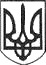 РЕШЕТИЛІВСЬКА МІСЬКА РАДАПОЛТАВСЬКОЇ ОБЛАСТІВИКОНАВЧИЙ КОМІТЕТРІШЕННЯ05 квітня 2022 року                                                                                               № 78Про надання соціальних послуг Б*Л.С.Керуючись Законом України „Про соціальні послуги”, постановою Кабінету Міністрів України від 01.06.2020 № 587 „Про організацію надання соціальних послуг”, враховуючи введений в Україні воєнний стан, з метою організації надання соціальних послуг вимушено переміщеній особі з території ведення бойових дій, виконавчий комітет Решетилівської  міської радиВИРІШИВ:1. Направити у відділення стаціонарного догляду Центру надання соціальних послуг Решетилівської міської ради вимушено переміщену особу з території ведення бойових дій Б* Л* С*, **** р.н., жительку м. Харків.2. Дозволити Центру надання соціальних послуг Решетилівської міської ради надання соціальних послуг Б* Л.С. за рахунок бюджетних коштів без висновку про стан здоров’я особи, яка потребує надання соціальних послуг, довідки про склад сім’ї.3. Відділу сім’ї, соціального захисту та охорони здоров’я виконавчого комітету Решетилівської міської ради видати путівку на влаштування до інтернатної установи. Міський голова									О.А. Дядюнова